Evénements soutenus par le SPF Chancellerie du Premier Ministre Bal national :  20 juillet à 19h, place du Jeu de balle En prélude à la Fête nationale, cette année encore le Bal national revient pour sa 14e édition. 
Ce rendez-vous festif et populaire incontournable débutera à 19h avec Unik Party qui permet à tout un chacun de s’essayer à la danse avec une gigantesque chorégraphie collective. Remy Ray prendra ensuite le relais avec ses mélodies populaires pleines de charme.Dès 20h30, Filip Jordens se présentera sur scène, entouré de ses musiciens pour rendre un vibrant hommage à Jacques Brel. De retour au Bal national après quelques années d’absence, Les Vedettes présenteront leur show décalé et plein d’humour. Dans la foulée, le DJ légendaire made in Belgium, Daddy K assurera la fête. Pour clôturer, c’est Kate Ryan qui viendra mettre le feu avec son show « French Connection ».19h	Unik Party20h 	Remy Ray20h30 	Filip Jordens21h30 	Les Vedettes22h30 	Daddy K23h15 	Kate Ryan00h30 	Fin du programmePlace du Jeu de balle, 1000 BruxellesAccès gratuit - Site web : www.balnational.beL’ASBL Bal national bénéficie du soutien du SPF Chancellerie du Premier Ministre, qui a créé cet événement à l’occasion de la célébration du 10e anniversaire du règne du Roi Albert II. 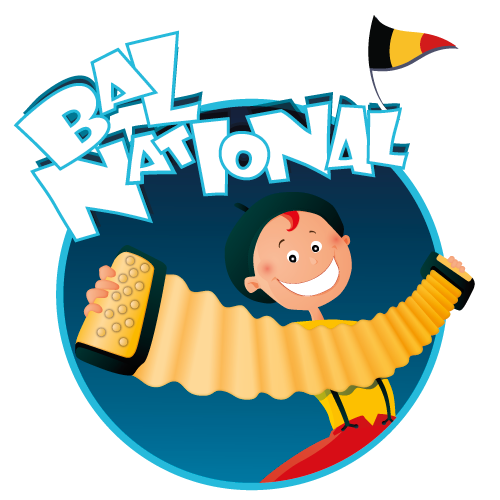 Concert en prélude à la Fête nationale : 20 juillet à 20h à BOZAR En collaboration avec l’Orchestre national de Belgique et BOZAR MUSIC, le Concours musical international Reine Elisabeth organise un concert gratuit en prélude à la Fête nationale, le mercredi 20 juillet 2016, à 20h au Palais des Beaux-Arts de Bruxelles (BOZAR).

Ce concert réunira l’Orchestre national de Belgique, placé sous la direction d'Alexandre Bloch, et le 2e lauréat du Concours Reine Elisabeth de chant 2011, le ténor belge Thomas Blondelle (www.thomasblondelle.com). Le Roi et la Reine seront présents.Programme :
Le but de ce concert est de convier un nouveau public au Palais des Beaux-Arts et de proposer des œuvres du grand répertoire, interprétées dans une ambiance festive, par des lauréats des sessions précédentes.
BOZARRue Ravenstein 231000 BruxellesAccès gratuit sur réservation et dans les limites de la capacité de la salle Henry Le Boeuf du Palais des Beaux-arts.Réservations : http://chancellerie.belgium.be/fr/content/concert-en-prelude-a-la-fete-nationale-20-juillet-2016-a-bozarSites web : http://www.bozar.be/fr/activities/113873-concert-prelude-a-la-fete-nationale-2016 et http://www.cmireb.be/L’ASBL Concours musical international Reine Elisabeth bénéficie du support de l’Orchestre national de Belgique et de BOZAR, du soutien du SPF Chancellerie du Premier Ministre et de la Loterie nationaleFeu d’artifice de la fête nationale : 21 juillet à 23h, place des Palais La journée sera clôturée par un feu d’artifice tiré depuis les toits et le jardin du Palais des Académies à 23 heures.  Place des Palais, 1000 BruxellesAccès gratuit, dans les limites de la capacité de la place des Palais, exclusivement par la place royale et la rue royale.Site web : www.facebook.com/belgium2107  ou www.sibp.beLe feu d’artifice est organisé par l’ASBL Syndicat d’initiative Bruxelles Promotion et bénéficie du soutien du SPF Chancellerie du Premier MinistrePrésence des autorités fédérales à la Fête au Parc : 21 juillet de 10h à 20h,  parc de Bruxelles, place Royale, rue de la Régence BEL-Europa : de 10h à 20h – place RoyaleStand commun des autorités fédérales et des représentations en Belgique de la Commission européenne et du Parlement européenanimations ludiques : jeu interactif de découverte de la Belgiquephotomatondistribution de goodies aux couleurs de la Belgiqueinformations sur l’Europe
Federal Truck :  10h à 18h - rue de la Régence / place Poelaert Le camion fédéral des autorités fédérales vient à votre rencontre lors de la Fête nationale. Le camion 3.0 est équipé d’un jeu interactif pour tester ses connaissances sur l’Union européenne et d’un photomaton.Wikifin.be : de 10h à 18h – rue de la Régence (à côté du Federal Truck)Stand de l’Autorité des services et marchés financiers (FSMA), qui invite les citoyens à porter un autre regard sur vos questions d’argent .Site web : www.wikifin.beFrançois Van CampenhoutLa BrabançonneFrank NuytsDifferent from habitGustav MahlerDes Knaben Wunderhorn (extraits)Gustav MahlerRückert Lieder (Um Mitternacht)Maurice RavelDaphnis et Chloé, suite n°2